Управление образования администрации муниципального образования «Павловский район»ПРИКАЗот    31.10.2022 года                                                                                                          № 305р.п. ПавловкаО проведении  итогового     сочинения ( изложения) для обучающихся по   образовательным программамсреднего общего образования  на территории муниципального образования «Павловский район» в 2022/23учебном  году         На основании    письма   Министерства  просвещения и воспитания  Ульяновской области  от 21.10.2022 №1373   « Об  организации  проведения    итогового сочинения ( изложения)   2022/2023 учебном году», в  целях обеспечения  подготовки   и  проведения итогового   сочинения ( изложения)   для обучающихся   по   образовательным  программам  среднего  общего образования в общеобразовательных организациях( далее – ОО)    на территории муниципального образования «Павловский район»( далее- МО «Павловский район»)     ПРИКАЗЫВАЮ:   Провести  итоговое   сочинение ( изложение) ( далее  - ИС(И))   в 2022-2023 учебном году в  установленный срок- первую среду декабря ( 07.12.2022г).Утвердить   пункты  проведения ИС(И)    в 11 классах     в следующих ОО  МО  «Павловский район» ( приложение1). Руководителям общеобразовательных организаций, реализующих образовательные программы   среднего  общего образования :сформировать и утвердить в срок до 22.11.2022 приказом  ОО    комиссию по проведению ИС(И) в составе: руководителя ОО, организаторов в аудитории, технических специалистов , дежурных вне аудитории;назначить  ответственного за получение  бланков  ИС(И) на бумажных носителях, а также за передачу оригиналов работ участников муниципальному координатору в день проведения ИС(И);организовать  регистрацию обучающихся 11 классов для участия в ИС(И) в соответствии с их заявлениями( приложение 2)  и получение  согласий ( приложение 3) на обработку персональных данных;обеспечить   информирование  под подпись  участников ИС( изложения)  и их родителей (законных представителей)   с Памяткой  о порядке проведения  ИС(И) (приложение 4);  обеспечить информирование под  подпись педагогических работников,  привлекаемых к организации и проведению  ИС (И)  с Порядком проведения; определить изменение текущего расписания занятий ОО в день проведения ИС(И);обеспечить  проведение ИС (И)  в соответствии с  установленным Порядком;обеспечить участников ИС (И)  орфографическими словарями ;обеспечить  присутствие при проведении ИС(И) аккредитованных  общественных наблюдателей;обеспечить   в  соответствии с рекомендациями Роспотребнадзора   : -организацию обязательной термометрии  всех участников , членов комиссии, общественных наблюдателей   на входе в ОО;- организацию питьевого режима с использованием  воды в емкостях промышленного производства, в том числе через установки с дозированным разливом воды , с достаточным количеством одноразовой  посуды ( возможно использование участниками бутилированной воды , принесенной с собой);-   соблюдение участниками и членами комиссии по проведению ИС(И) правил профилактики инфекции (мытье рук и обработка антисептическими средствами и т.д.);-  обязательное  использование  всеми членами комиссии по организации и проведению ИС(И), а также общественными наблюдателями СИЗ  органов дыхания; обеспечить передачу  оригиналов бланков с ответами участников, а также   необходимые  протоколы, муниципальному координатору  в день проведения ИС(И) ;обеспечить своевременное  ознакомление участников  по проведению ИС( изложения) с  их результатами в образовательных организациях. 4. Контроль за исполнением настоящего приказа оставляю за собой.Начальник управления образованияадминистрации муниципального образования«Павловский район»                                                                                                В.В.Алькин Приложение 1 к  приказу  управления образования администрации МО «Павловский район»от 31.10.2022  №305Пункты  проведения  итогового сочинения  ( изложения)   для обучающихся   по   образовательным  программам  среднего	 общего образования   в  МО  «Павловский район»  в 2022/2023 годуПриложение 2 к  приказу  управления образования администрации МО «Павловский район»от 31.10.2022  №305 Руководителю образовательнойорганизации__________________________Заявлениеимя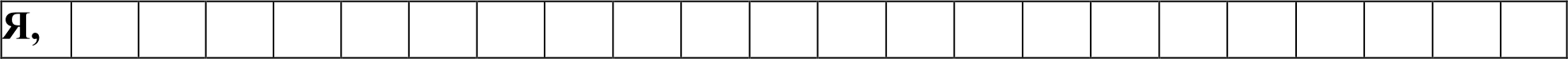 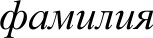 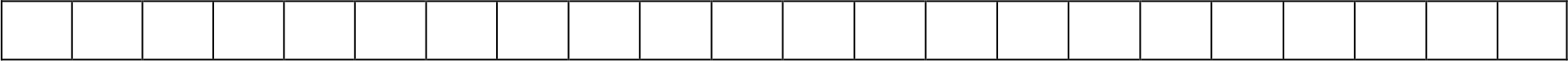 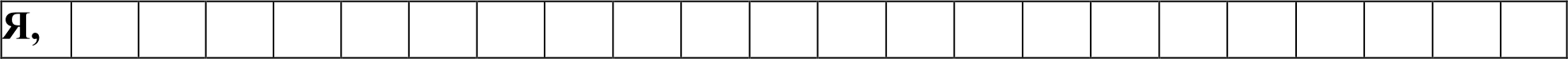 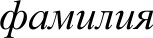 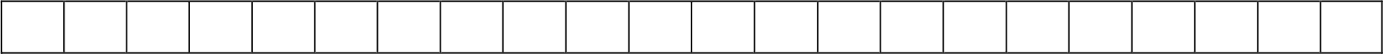 Дата рождения:отчествоНаименование документа, удостоверяющего личностьСерия                                                                      Номер 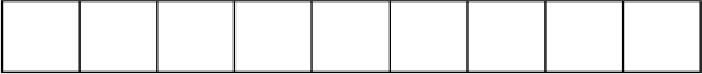 Пол:	   Мужской	                                         ЖенскийПрошу зарегистрировать меня для участия в итоговомсочинении	изложениидля	получения	допуска	к	государственной	итоговой	аттестации	по	образовательным программам среднего общего образования.Прошу для написания итогового сочинения (изложения) создать условия, учитывающие состояние здоровья, особенности психофизического развития, подтверждаемые:копией рекомендаций психолого-медико-педагогической комиссииоригиналом или заверенной в установленном порядке копией справки, подтверждающей факт установления инвалидности, выданной федеральным государственным учреждением медико-социальной экспертизы                                                     Указать дополнительные условия, учитывающие состояние здоровья, особенности психофизического развитияувеличение продолжительности написания итогового сочинения (изложения) на 1,5 часаиное (указать при необходимости)(иные дополнительные условия/материально-техническое оснащение, учитывающие состояниездоровья, особенности психофизического развития, сдача итогового сочинения (изложения) вустной форме по .медицинским показанмям и др.)Согласие на обработку персональных данных прилагается.С Памяткой о порядке проведения итогового сочинения (изложения) ознакомлен (-а)Подпись заявителя 	/ 	 (ФИО)	 	20	г.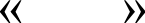 Контактный телефон	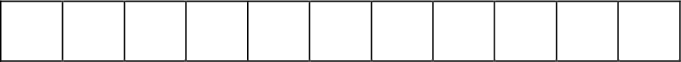 Регистрационный номер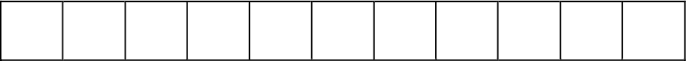 Приложение 3к  приказу  управления образования администрации МО «Павловский район»от 31.10.2022  №305СОГЛАСИЕ НА ОБРАБОТКУ ПЕРСОНАЛЬНЫХ ДАННЫХпаспорт 	выдан 	_________________________________адрес регистрации: 	 даю свое согласиена обработку моих персональных данных, относящихся исключительно к перечисленным ниже категориям персональных данных: фамилия, имя, отчество (последнее - при наличии); пол; дата рождения; контактный телефон (при наличии); гражданство; СНИЛС (при наличии); реквизиты документа, удостоверяющего личность; наименование образовательной организации, в которой осваивается (освоена) образовательная программа среднего общего образования; номер класса (при наличии); об отнесении участника итогового сочинения (изложения) к категории лиц с ограниченными возможностями здоровья, детей-инвалидов или инвалидов.Я	даю	согласие	на		использование	персональных	данныхисключительно	 в	 целях формирования федеральной информационной системы обеспечения проведения государственной итоговой аттестации обучающихся, освоивших основные образовательные программы основного общего и среднего общего образования, и приема граждан в образовательные организации для получения	среднего	профессионального	и		высшего		образования		(ФИС)		и	региональной информационной	системы	обеспечения	 проведения	государственной 	 итоговой	 аттестации обучающихся, освоивших основные образовательные программы основного общего и среднего общего образования (РИС), а также хранение данных об этих результатах на электронных носителях.             Настоящее согласие предоставляется мной на осуществление действий в отношении моих персональных данных, которые необходимы для достижения указанных выше целей, включая (без ограничения) сбор, систематизацию, накопление, хранение, уточнение (обновление, изменение), использование, передачу третьим лицам для осуществления действий по обмену информацией (операторам		ФИС		и РИС)  обезличивание,			блокирование		персональных	данных,		а	также осуществление любых иных действий, предусмотренных действующим  законодательствомРоссийской Федерации.Я проинформирован, что_________________________________________________________________гарантирует(наименование организации)обработку моих персональных данных в соответствии с действующим законодательством Российской Федерации как неавтоматизированным, так и автоматизированным способами.Данное согласие действует до достижения целей обработки персональных данных или в течение срока хранения информации. Данное согласие может быть отозвано в любой момент по моему письменному заявлению. Я подтверждаю, что, давая такое согласие, я действую по собственной воле и в своих интересах.«	 	202   г.                   		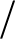 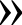 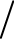 Приложение 4к  приказу  управления образования администрации МО «Павловский район»от 31.10.2022  №305 Памятка о порядке проведения итогового сочинения (изложения) для ознакомления обучающихся и их родителей (законных представителей)Итоговое сочинение (изложение) как условие допуска к государственной итоговой аттестации по образовательным программам среднего общего образования (далее — ГИА) проводится для обучающихся XI (XII) классов.Изложение вправе писать следующие категории лиц:обучающиеся с ограниченными возможностями здоровья, обучающиеся — дети- инвалиды и инвалиды;обучающиеся по образовательным программам среднего общего образования в специальных учебно-воспитательных учреждениях закрытого типа, а также в учреждениях, исполняющих наказание в виде лишения свободы;обучающиеся по состоянию здоровья на дому, в образовательных организациях, в том числе санаторно-курортных, в которых проводятся необходимые лечебные, реабилитационные и оздоровительные мероприятия для нуждающихся в длительном лечении на основании заключения медицинской организации.Итоговое сочинение (изложение) проводится в первую среду декабря.Обучающиеся XI (XII) классов для участия в итоговом сочинении (изложении) подают заявления и согласия на обработку персональных данных не позднее чем за две недели до начала проведения итогового сочинения (изложения) в свою школу.Итоговое сочинение (изложение) проводится в школах, где обучаются участники итогового сочинения	(изложения),	и (или) в местах проведения		итогового		сочинения (изложения),	определенных	органом	исполнительной	власти	субъекта	Российской Федерации, осуществляющим государственное управление в сфере образования (далее Оив).ОИВ определяет порядок проведения и порядок проверки итогового сочинения (изложения) на территории субъекта Российской Федерации, в том числе принимает решение о включении процедуры перепроверки отдельных итоговых сочинений (изложений) по итогам проведения итогового сочинения (изложения).По решению ОИВ места проведения итогового сочинения (изложения) оборудуются стационарными и (или) переносными металлоискателями, средствами видеонаблюдения, средствами подавления сигналов подвижной связи.Итоговое сочинение (изложение) начинается в 10:00 по местному времени.Если участник итогового сочинения (изложения) опоздал, он допускается к написанию итогового сочинения (изложения), при этом время окончания написания итогового сочинения (изложения) не продлевается. Повторный общий инструктаж для опоздавших участников не проводится. Члены комиссии по проведению сочинения (изложения) в образовательных организациях предоставляют необходимую информацию для заполнения регистрационных полей бланков сочинения (изложения). Рекомендуем не опаздывать на проведение итогового сочинения (изложения).Вход участников итогового сочинения (изложения) в место проведения итогового сочинения (изложения) начинается с 09:00 по местному времени. При себе необходимо иметь документ, удостоверяющий личность.Рекомендуется взять с собой на сочинение (изложение) только необходимые вещи: документ, удостоверяющий личность;ручка (гелевая или капиллярная с чернилами черного цвета); лекарства и питание (при необходимости);специальные технические средства (для участников итогового сочинения (изложения)с ограниченными возможностями здоровья, участников итогового сочинения (изложения) — детей-инвалидов, инвалидов) (при необходимости).Иные личные вещи участники итогового сочинения (изложения) обязаны оставить в специально выделенном в учебном кабинете месте для хранения личных вещей участников итогового сочинения (изложения).Во время проведения итогового сочинения (изложения) вам выдадуг листы бумаги для черновиков, бланки итогового сочинения (изложения), а также орфографический словарь для участников итогового сочинения (орфографический и толковый словари для участников итогового изложения).Внимание! Листы бумаги для черновиков не проверяются и записи в них не учитываются при проверке.Темы итогового сочинения становятся общедоступными за 15 минут до начала проведения сочинения. Тексты для изложения доставляются в школы и выдаются участникам итогового изложения не ранее 10:00 по местному времени.Продолжительность выполнения итогового сочинения (изложения) составляет 3 часа 55 минут (235 минут).Для участников итогового сочинения (изложения) с ограниченными возможностями здоровья, участников итогового сочинения (изложения) — детей-инвалидов и инвалидов продолжительность выполнения итогового сочинения (изложения) увеличивается на 1,5 часа. При продолжительности итогового сочинения (изложения) четыре и более часа организуется питание участников итогового сочинения (изложения) и перерывы для проведения необходимых лечебных и профилактических мероприятий.Порядок  организации  питания  и  перерывов  для  проведения  лечебных и профилактических мероприятий для указанных участников итогового сочинения (изложения) определяется ОИВ.Для участников итогового сочинения (изложения) с ограниченными возможностями здоровья, участников итогового сочинения (изложения) — детей-инвалидов и инвалидов итоговое сочинение (изложение) может по их желанию и при наличии соответствующих медицинских показаний проводиться в устной форме.Во время проведения итогового сочинения (изложения) участникам итогового сочинения (изложения) запрещено иметь при себе средства связи, фото-, аудио- и видеоаппаратуру, справочные материалы, письменные заметки и иные средства хранения и передачи информации, собственные орфографические и (или) толковые словари. Участникам итогового сочинения (изложения) также запрещается пользоваться текстами литературного материала (художественные произведения, дневники, мемуары, публицистика, другие литературные источники). Участники итогового сочинения (изложения), нарушившие установленные требования, удаляются с итогового сочинения (изложения)  членом  комиссии  по проведению  итогового  сочинения  (изложения) в образовательной организации. В данном случае оформляется соответствующий акт, на основании которого педагогическим советом будет принято решение о повторном допуске к написанию итогового сочинения (изложения) в дополнительные сроки.В случае если участник итогового сочинения (изложения) по состоянию здоровья или другим объективным причинам не может завершить написание итогового сочинения (изложения), он может покинуть учебный кабинет. В данном случае оформляется соответствующий акт, на основании которого педагогическим советом будет принято решение  о  повторном  допуске  к  написанию  итогового  сочинения  (изложения) в дополнительные сроки.Участники итогового сочинения (изложения), досрочно завершившие выполнение итогового  сочинения  (изложения),  сдают  бланки  регистрации,  бланки  записи(дополнительные бланки записи), листы бумаги для черновиков, и покидают место проведения итогового сочинения (изложения), не дожидаясь установленного времени завершения итогового сочинения (изложения).К написанию итогового сочинения (изложения) в дополнительные сроки, установленные расписанием проведения итогового сочинения (изложения) в текущем учебном году (в первую среду февраля и первую рабочую среду мая), допускаются:обучающиеся XI (XII) классов, получившие по итоговому сочинению (изложению) неудовлетворительный результат («незачет»);обучающиеся	XI	(XII)	классов,	удаленные	с итогового	сочинения		(изложения) за нарушение требований, установленных пунктом 27 Порядка проведения государственной итоговой	аттестации	по	образовательным	программам	среднего	общего	образования, утвержденного приказом Министерства просвещения Российской Федерации и Федеральной службы по надзору в сфере образования и науки от 7 ноября 2018 г. № 190/1512 (далее Порядок);обучающиеся XI (XII) классов, не явившиеся на итоговое сочинение (изложение) по уважительным причинам (болезнь или иные обстоятельства), подтвержденным документально;обучающиеся XI (XII) классов, не завершившие написание итогового сочинения (изложения) по уважительным причинам (болезнь или иные обстоятельства), подтвержденным документально.Обучающиеся XI (XII) классов, получившие по итоговому сочинению (изложению) неудовлетворительный результат («незачет»), могут быть повторно допущены к участию в итоговом сочинении (изложении) в текущем учебном году, но не более двух раз и только в дополнительные сроки, установленные пунктом 29 Порядка.В целях предотвращения конфликта интересов и обеспечения объективного оценивания итогового сочинения (изложения) обучающимся при получении повторного неудовлетворительного результата («незачет») за итоговое сочинение (изложение) предоставляется право подать в письменной форме заявление на проверку написанного ими итогового сочинения (изложения) комиссией другой образовательной организации или комиссией, сформированной в местах, определенных ОИВ.Порядок подачи такого заявления и организации повторной проверки итогового сочинения (изложения) указанной категории обучающихся определяет ОИВ.Итоговое сочинение в случае представления его при приеме на обучение по программам бакалавриата и программам специалитета действительно в течение четырех лет, следующих за годом написания такого сочинения.Итоговое сочинение (изложение) как допуск к ГИА — бессрочно.С правилами проведения итогового сочинения (изложения) ознакомлен (-а): Участник итогового сочинения (изложения)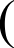 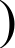 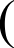 	Подпись                                             Расшифровка«_______»         _________________Родитель/законный представитель участника итогового сочинения (изложения)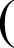 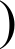 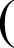                                  Подпись                                             Расшифровка	«_______»         _________________№п/п Наименование ООКоличество участников МБОУ  Павловская СШ №126 МБОУ  Холстовская СШ3 МБОУ  Татарско- Шмалакская СШ1МКОУ  Баклушинская СШ8МКОУ  Старопичеурская  СШ3